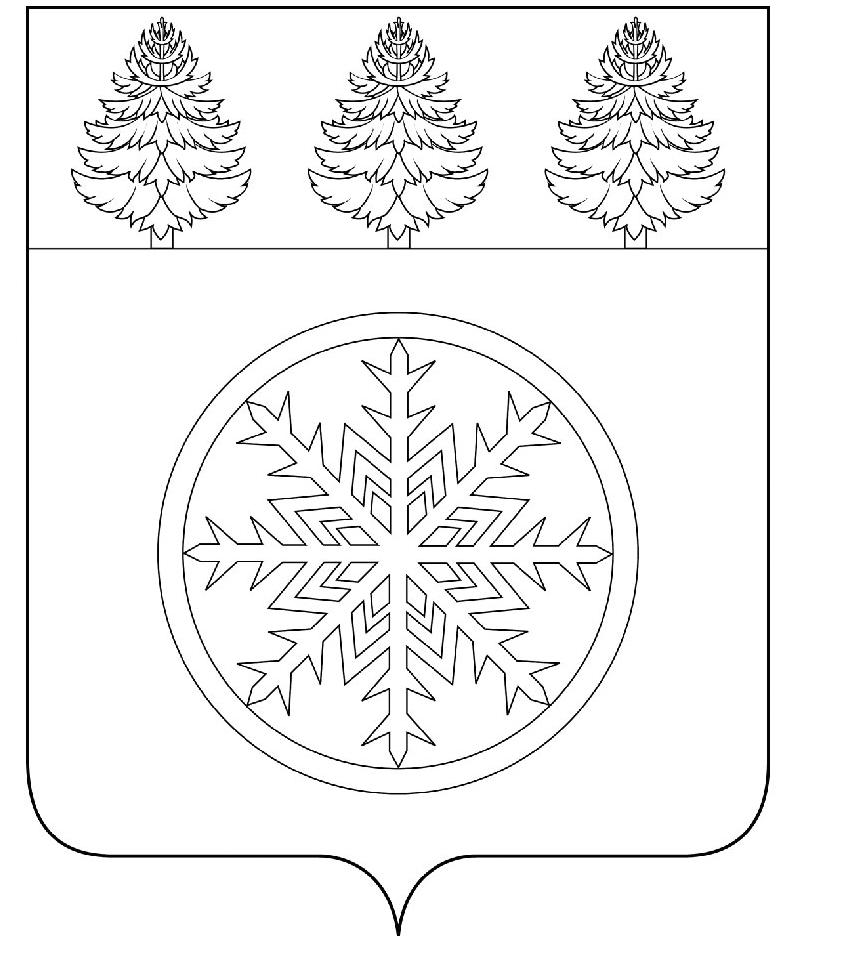 РОССИЙСКАЯ ФЕДЕРАЦИЯИРКУТСКАЯ ОБЛАСТЬАдминистрация Зиминского городского муниципального образованияП О С Т А Н О В Л Е Н И Еот 15.11.2021        Зима                             № 901Об утверждении проектно-сметной документации на благоустройство дворовых территорий  	На основании  положительных заключений о проверке достоверности сметной стоимости строительства, реконструкции, капитального ремонта объектов капитального строительства, руководствуясь Федеральным законом от 6 октября 2003 года № 131-ФЗ «Об общих принципах организации местного самоуправления в Российской Федерации», постановлением Правительства РФ от 18 мая 2009 г. № 472 «О порядке проведения проверки достоверности определения сметной стоимости строительства, реконструкции, капитального ремонта объектов капитального строительства, работ по сохранению объектов культурного наследия (памятников истории и культуры) народов Российской Федерации, финансирование которых осуществляется с привлечением средств бюджетов бюджетной системы Российской Федерации, средств юридических лиц, созданных Российской Федерацией, субъектами Российской Федерации, муниципальными образованиями, юридических лиц, доля Российской Федерации, субъектов Российской Федерации, муниципальных образований в уставных (складочных) капиталах которых составляет более 50 процентов», статьей 28 Устава Зиминского городского муниципального образования, администрация Зиминского городского муниципального образованияП О С Т А Н О В Л Я Е Т:1. Утвердить проектно-сметную документацию на благоустройство дворовых территорий многоквартирных домов в соответствии с адресным перечнем дворовых территорий: - Иркутская область, город Зима, ул. Лазо, 27 – 4 885 882 рублей; - Иркутская область, город Зима, ул. Лазо, 29 – 3 016 405 рублей; Общей сметной стоимостью 7 902 287 (семь миллионов девятьсот две тысячи двести восемьдесят семь) рублей.2. Комитету имущественных отношений, архитектуры и градостроительства администрации Зиминского городского муниципального образования  (С.В. Беляевский) определить подрядчика на выполнение благоустройства дворовых территорий, указанных в п. 1. настоящего постановления, в соответствии с Порядком предоставления субсидий юридическим лицам (за исключением субсидий государственным (муниципальным) учреждениям), индивидуальным предпринимателям на возмещение затрат по выполнению работ по благоустройству дворовых территорий.3. Утвердить проектно-сметную документацию на благоустройство общественной территории в соответствии с адресным перечнем общественных территорий: Иркутская область, город Зима, сквер по ул. Щорса, 2, стоимостью 5 797 413 (пять миллионов семьсот девяносто семь тысяч четыреста тринадцать) рублей.4. Комитету имущественных отношений, архитектуры и градостроительства администрации Зиминского городского муниципального образования  (С.В. Беляевский) определить подрядчика на выполнение благоустройства общественной территории, указанной в п. 3. настоящего постановления, в соответствии с Федеральным законом «О контрактной системе в сфере закупок товаров, работ, услуг для обеспечения государственных и муниципальных нужд» от 05.04.2013 № 44-ФЗ, путем проведения электронного аукциона.5. Настоящее постановление подлежит размещению на официальном сайте администрации Зиминского городского муниципального образования в информационно-телекоммуникационной сети «Интернет».5. Контроль  исполнения  настоящего постановления возложить на первого заместителя мэра городского округа.Мэр Зиминского городского муниципального образования					                      А.Н. КоноваловПервый заместитель мэра городского округа«____»_______________2021 г						                   А.В. ГудовУправляющий делами администрации городского округа«____»_______________2021 г						           С.В. ПотемкинаПредседатель комитета имущественных отношений, архитектуры и градостроительства администрацииЗиминского городского муниципального образования«____»_______________2021 г						          С.В. БеляевскийНачальник отдела правового обеспечения комитета имущественных отношений, архитектуры и градостроительства« ___ » _______________2021 г.		                                                           О.В. Богдановаисп. Минеев Дмитрий Андреевичтел. 3-30-76